 „Kwiaty w ogrodzie” – słuchanie wiersza, zabawa matematyczna	Dziesięć kwiatów rośnie w ogrodzie w donicach pięknych, nowych. A nad kwiatami lata dziesięć, motyli kolorowych. Dziesięć kropelek deszczu spadło, po jednej na każdy kwiatek. - O jak przyjemnie i jak miło – odezwał się mały bratek. Rozmowa na temat wiersza. - Ile kwiatów rośnie w ogrodzie? - Jakie są donice w których rosną kwiaty? - Ile motyli lata nad kwiatami? - Ile kropli deszczu spadło? - Po ile kropel spadło na każdy kwiatek? Zadania do wiersza:Namaluj wszystkie rzeczy , o których mowa w wierszu w odpowiedniej ilości.Każda rzecz w osobnym rzędzie(10 kwiatów, 10 motyli, 10 kropel deszczu)W pierwszym rzędzie skreśl trzeciego kwiatka od lewej stronyW drugim rzędzie skreśl 5 motyla od prawej stronyW trzecim rzędzie skreśl pierwszą krople od prawej strony i drugą krople od lewej strony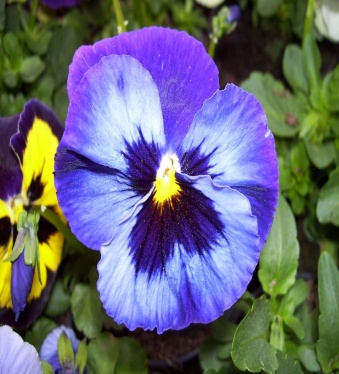 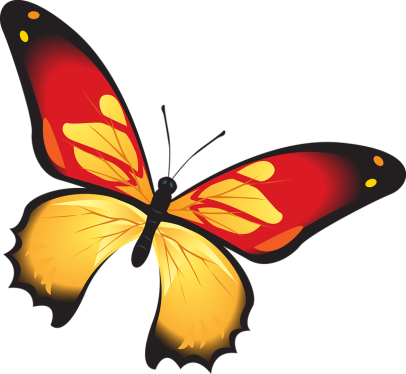 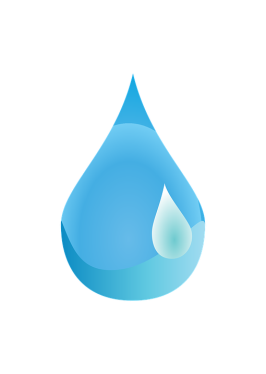 